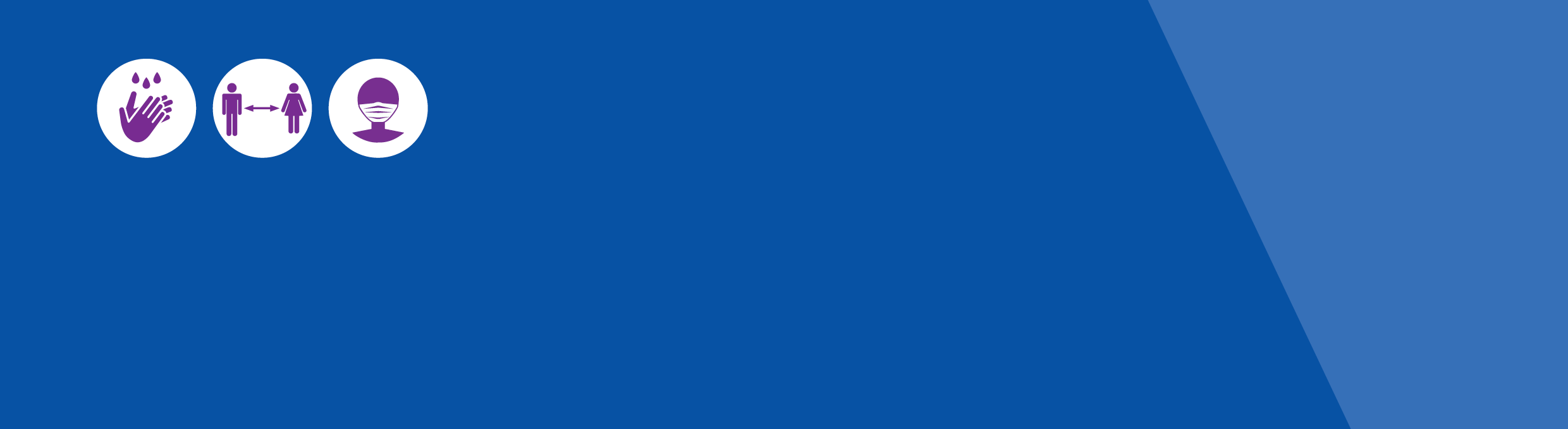 Print this template and tick off each surface cleaned on the list below. Take photos of the areas to show they were cleaned. After completing the clean, take a photo of the completed template then dispose of the template appropriately and sanitise hands and phone thoroughly.Cleaning checklist template for COVID-deep cleans17 November 2020Areas to be cleanedHard and touched surfaces / objectsAuditoriumLight switchesAuditoriumDoor handles and push platesAuditoriumWater tableAuditoriumPodiumAuditoriumSign-in touch screensAuditoriumComputer keyboards and miceAuditoriumDesks and tablesAuditoriumOffice chair armsAuditoriumTV remote controlAuditoriumChairs foggedAuditoriumAir conditioning controlsAuditoriumCarpet vacuumed AuditoriumRubbish binsAuditoriumHard floorsAuditoriumSigned by:Date: